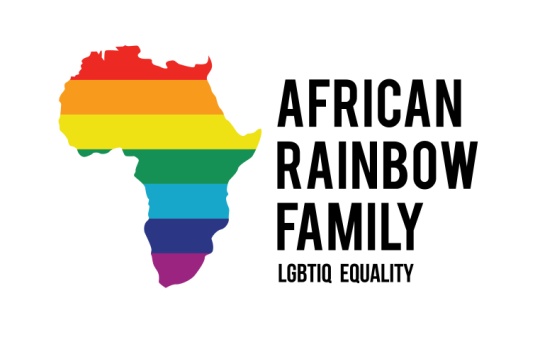 African Rainbow FamilyA World Without PrejudiceProviding counselling ,financial, training and housing support for the Lesbian, GayTransgender and Intersex community and refugees.Email:info@africanrainbowfamily.org Web: http://africanrainbowfamily.org/Tel: 07711285567 @AfricanRainbow1 Facebook: AfricanRainbowFamilyREFERRAL TO AFRICAN RAINBOW FAMILYPlease fill in as much detail as possible. This will help us to assess any level of support needed quickly. Please also attach any relevant documents that might assist us.Once completed send the referral by:Email: info@africanrainbowfamily.orgAll referrals are considered and response given as quickly as possible. CONFIDENTIALHave you been a member of African Rainbow Family before? Are you a person who is seeking asylum? Yes/NoIs an interpreter needed?   Yes or NoIf so, which language? DETAILS OF THE REFERRAL ELIGIBILITYTo assess whether you are eligible for support you will need to identify as a lesbian/gay/bisexual/transgender/intersex or queer?Thank you for completing the form. Please ensure all relevant documents are attached to assist to assess the referral. Please email completed form to info@africanrainbowfamily.org Client Name:Address:Telephone Number:Email:Referral agency Your Name:Organisation:Telephone number:Email address:Can we contact the client directly?Country of Origin/English speaking?Date of birth:Date of referral: